Районное методическое объединение                                                                                             «Инновационные технологии в развитии креативных способностей дошкольников в различных видах деятельности»                                                                                                                                                        Тема: «Развитие творческих способностей детей в изобразительной деятельности»№ 4 от 15.05.2019г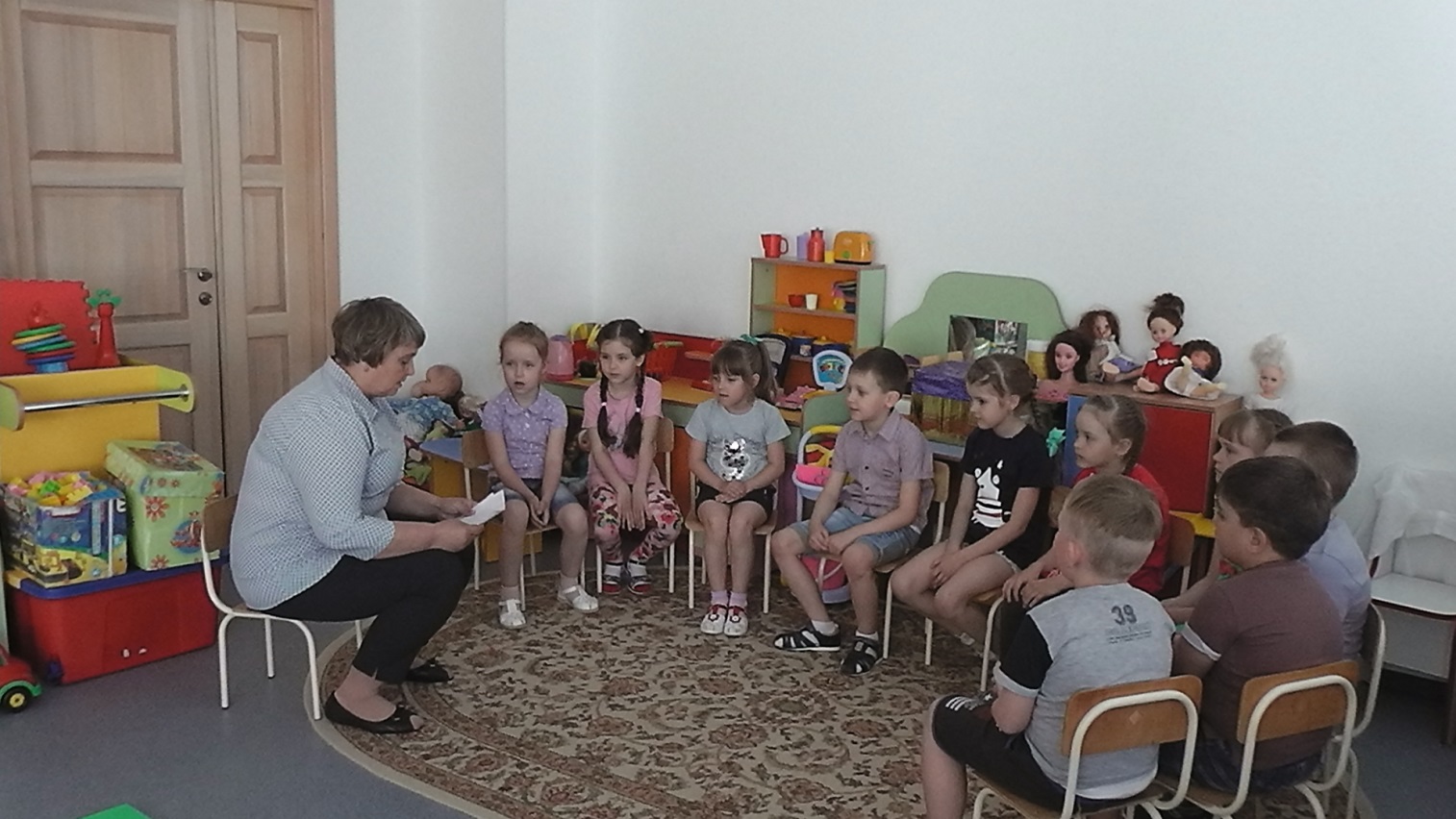 Практический просмотр непосредственной организованной образовательной деятельности  детей подготовительной группы по художественно – эстетическому развитию тема: «Весна идёт – весне дорогу!»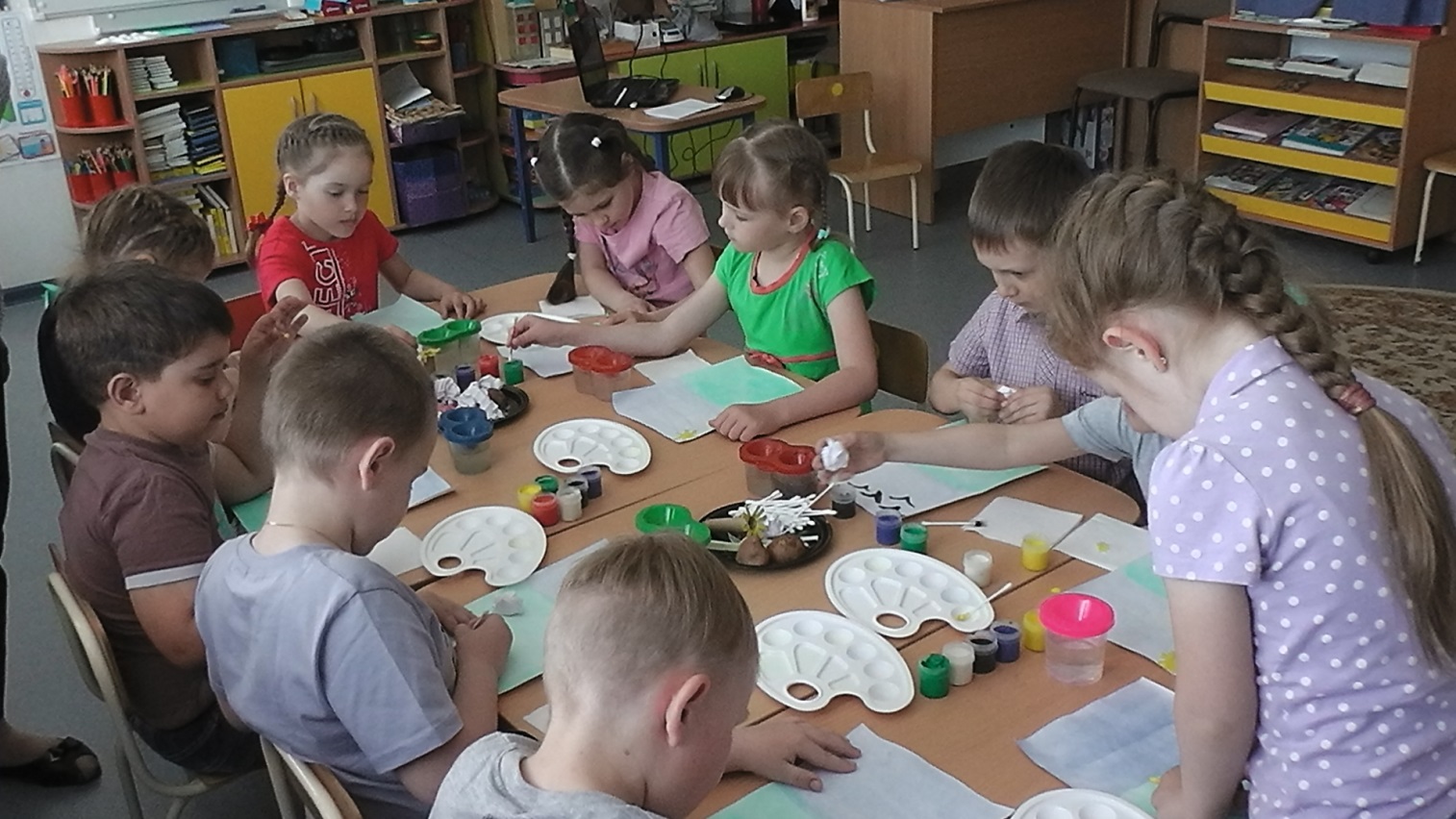 Районное методическое объединение                                                                                             «Инновационные технологии в развитии креативных способностей дошкольников в различных видах деятельности»                                                                                                                                                        Тема: «Развитие творческих способностей детей в изобразительной деятельности»№4 от 15.05.2019г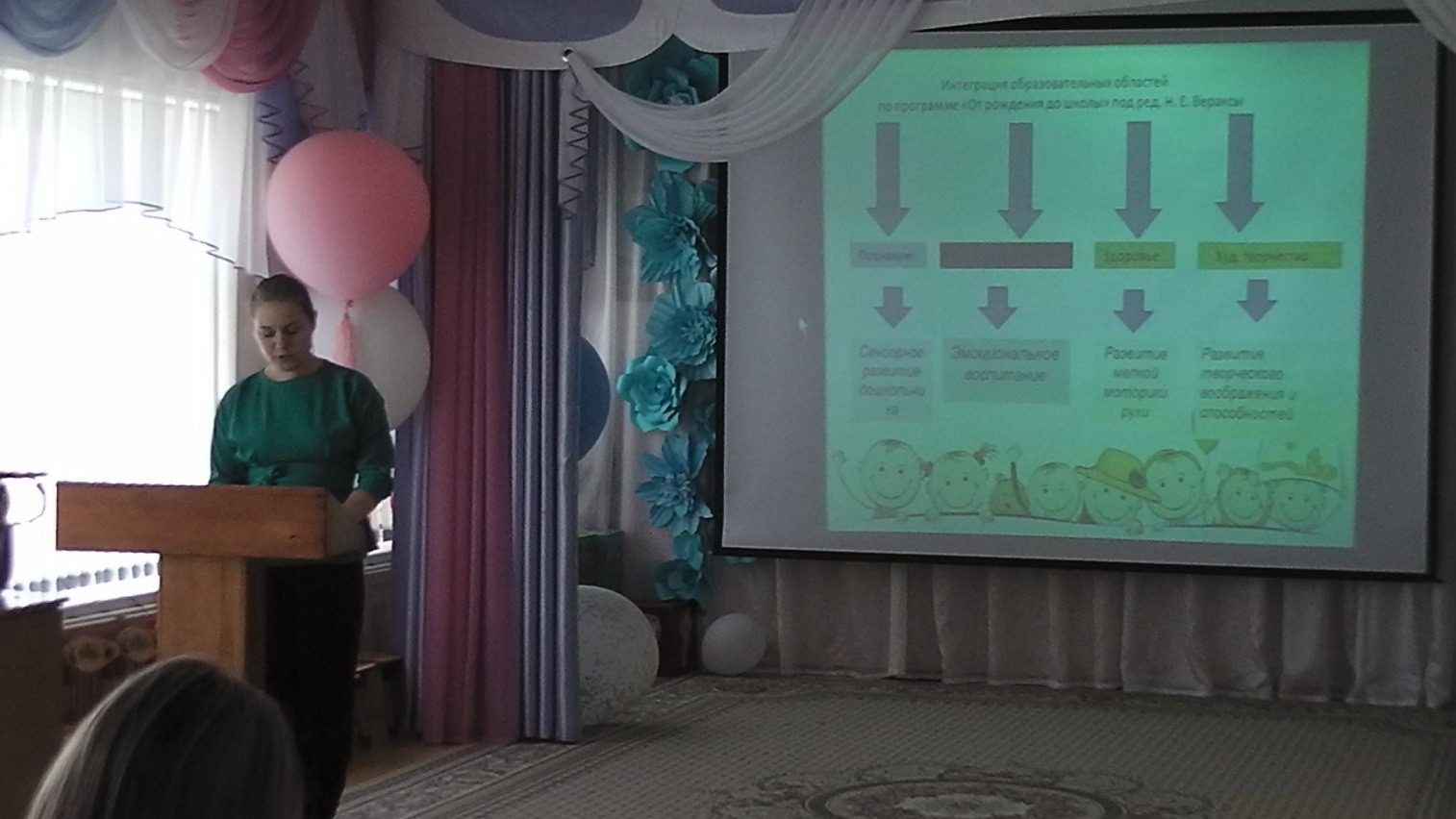 Из опыта работы: Пескография,  как инновационная технология в развитии творческих способностей детей дошкольного возрастаРайонное методическое объединение                                                                                             «Инновационные технологии в развитии креативных способностей дошкольников в различных видах деятельности»                                                                                                                                                        Тема: «Развитие творческих способностей детей в изобразительной деятельности»№4 от 15.05.2019г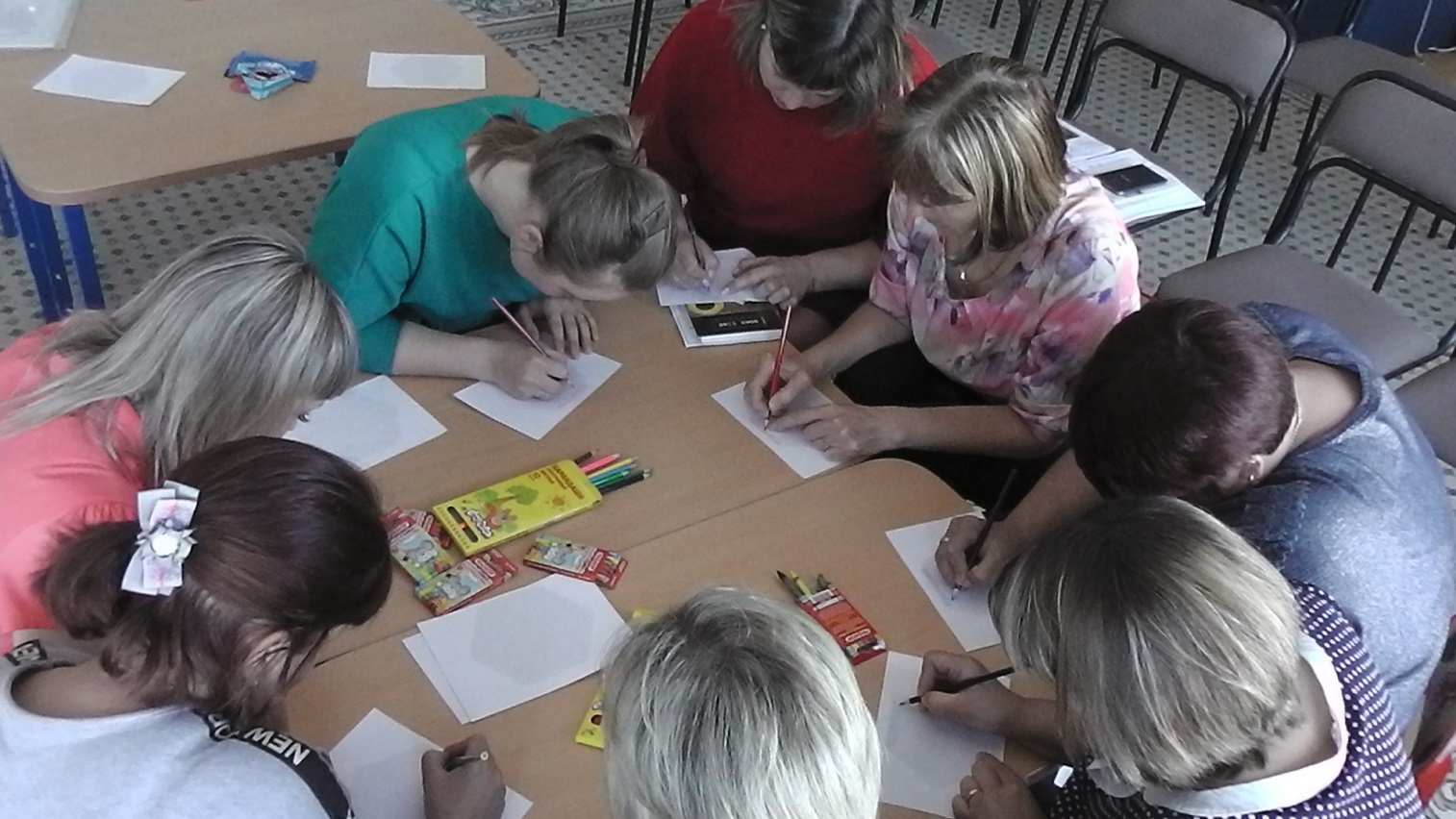 Мастер – класс «Мандалотерапия»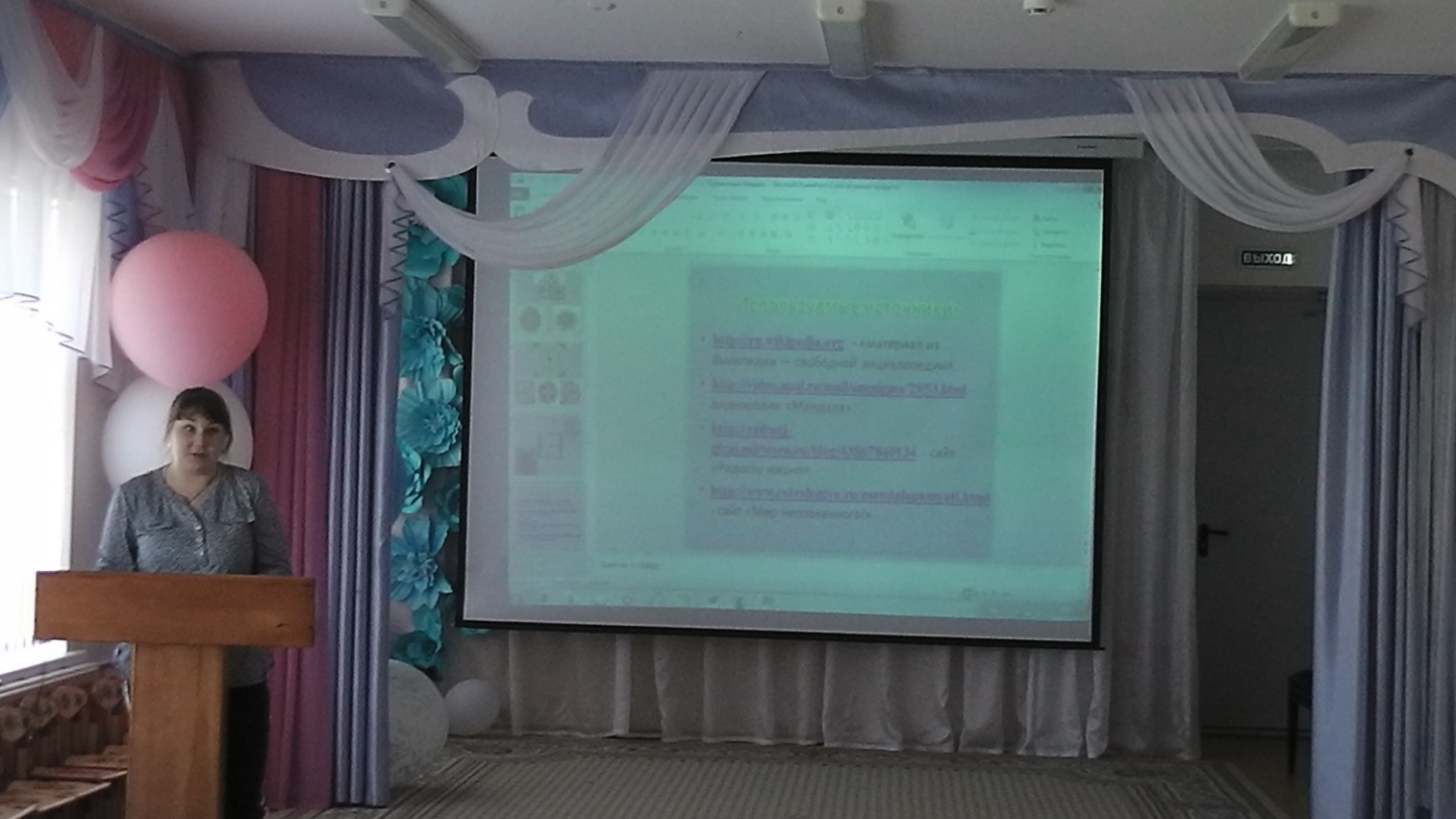 Районное методическое объединение                                                                                             «Инновационные технологии в развитии креативных способностей дошкольников в различных видах деятельности»                                                                                                                                                        Тема: «Развитие творческих способностей детей в изобразительной деятельности»№4 от 15.05.2019г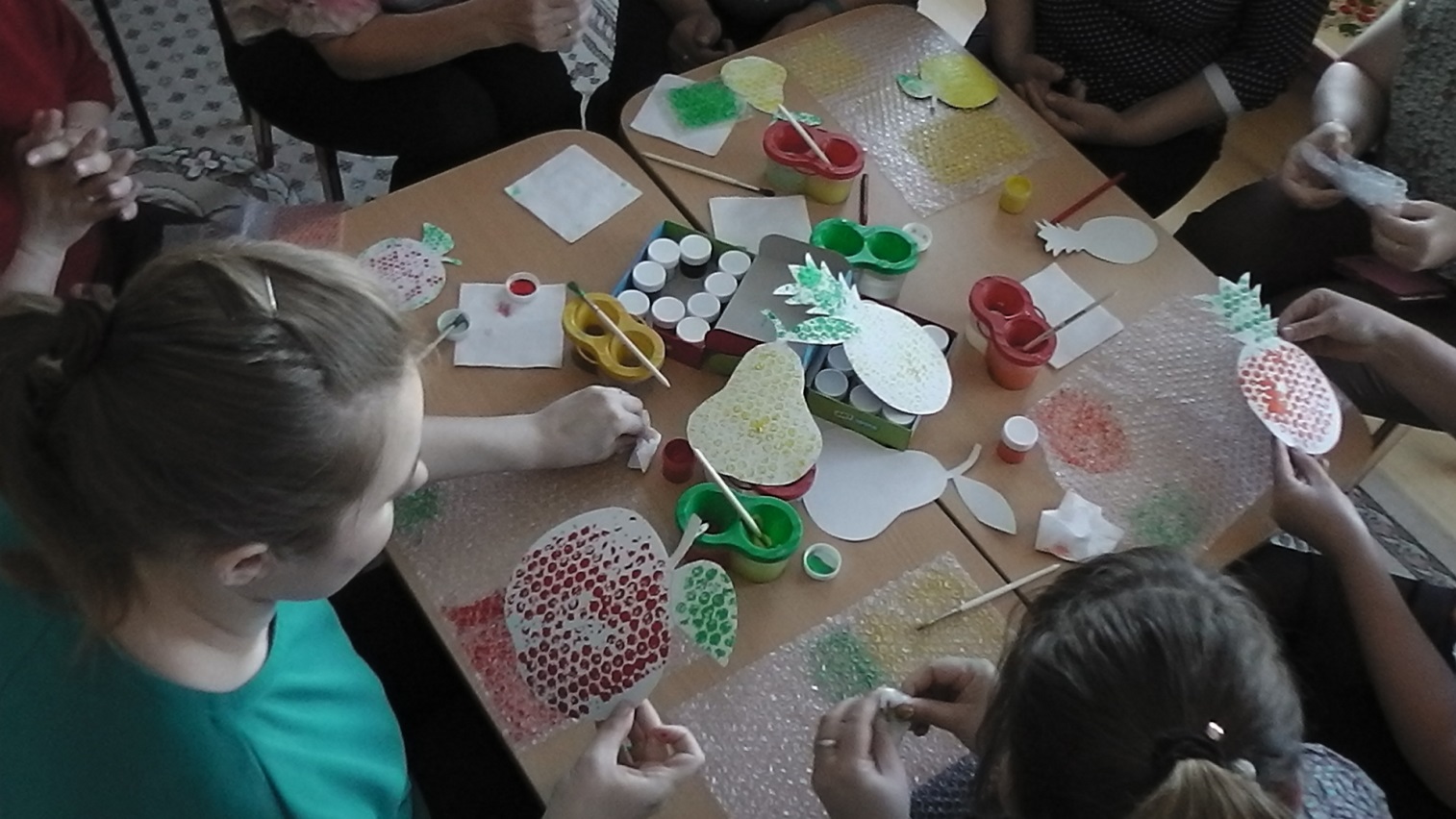 Мастер – класс «Необычными вещами мы рисуем без труда» - Суркова М.А.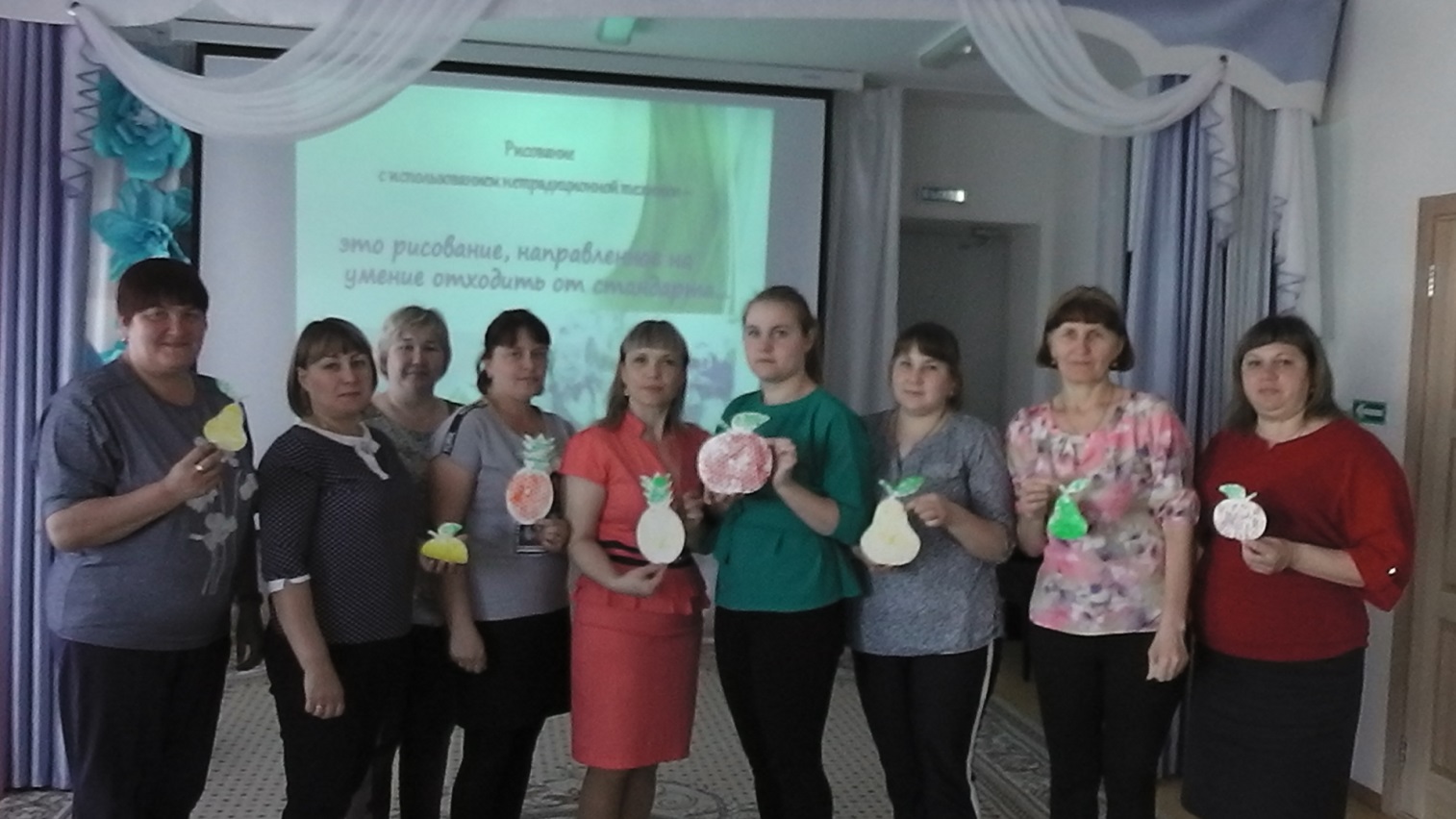 Районное методическое объединение                                                                                             «Инновационные технологии в развитии креативных способностей дошкольников в различных видах деятельности»                                                                                                                                                        Тема: «Развитие творческих способностей детей в изобразительной деятельности»№4 от 15.05.2019г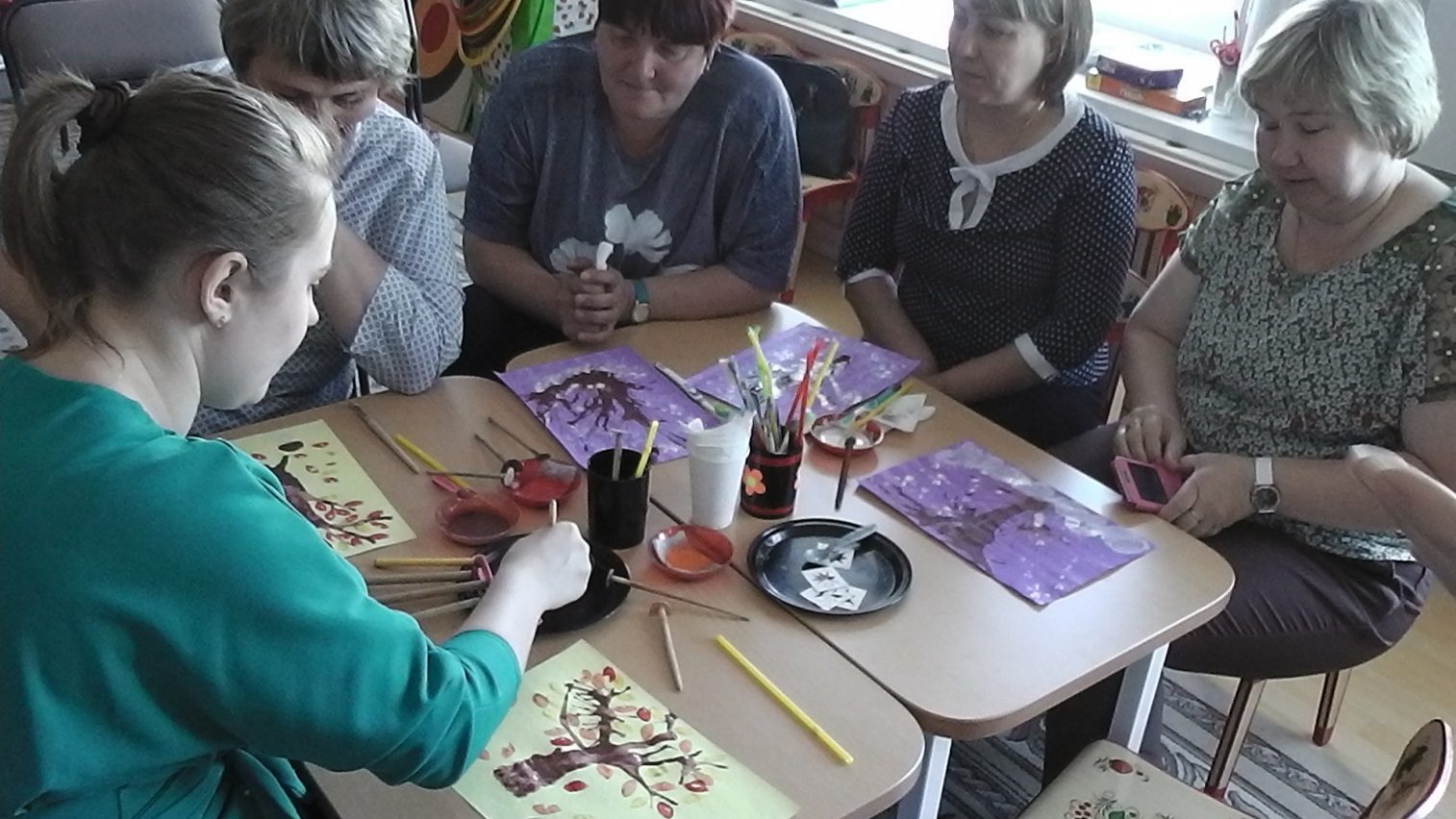 Мастер – класс «Необычными вещами мы рисуем без труда» - Торопова С.М.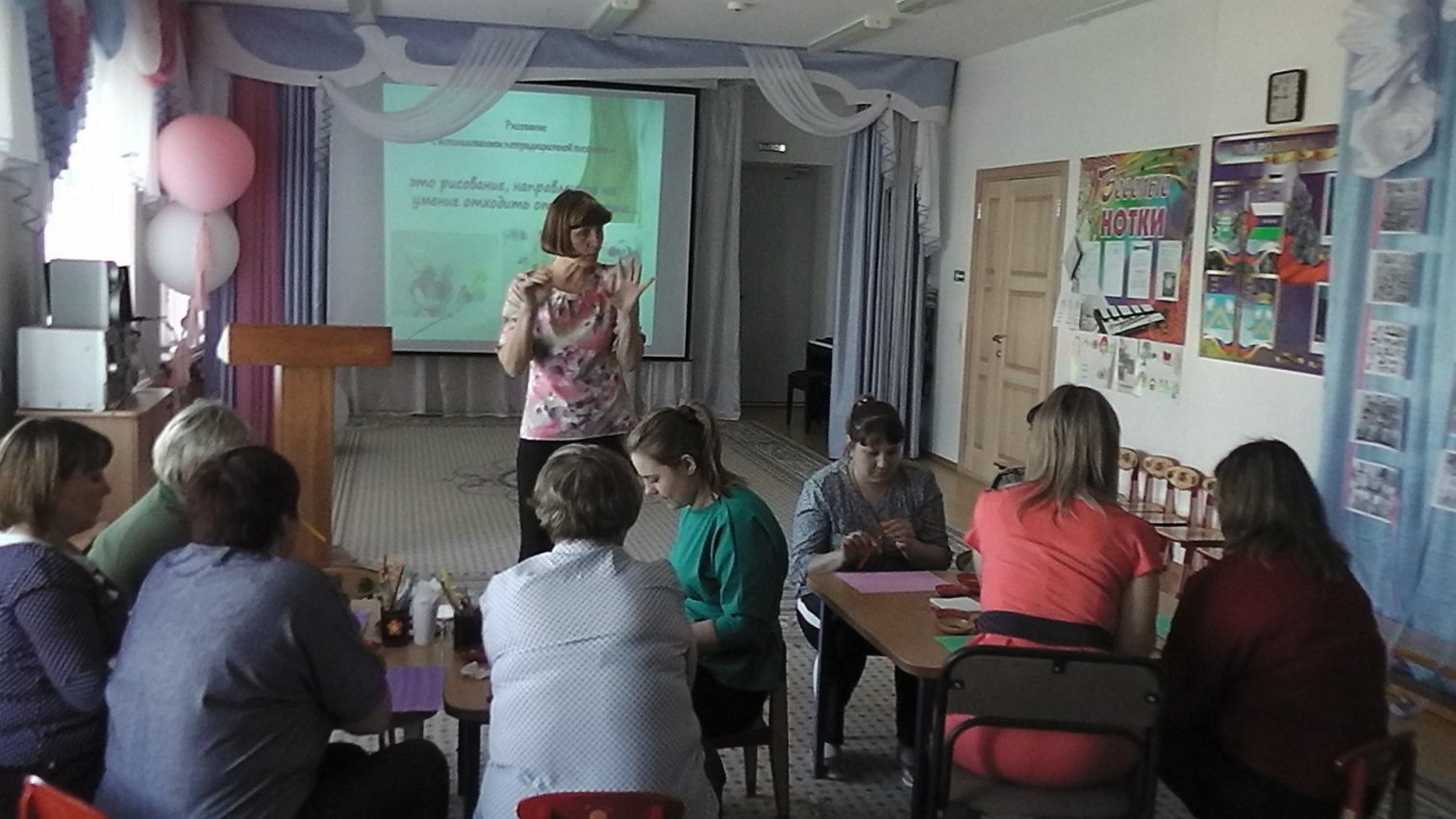 Районное методическое объединение                                                                                             «Инновационные технологии в развитии креативных способностей дошкольников в различных видах деятельности»                                                                                                                                                        Тема: «Развитие творческих способностей детей в изобразительной деятельности»№4 от 15.05.2019г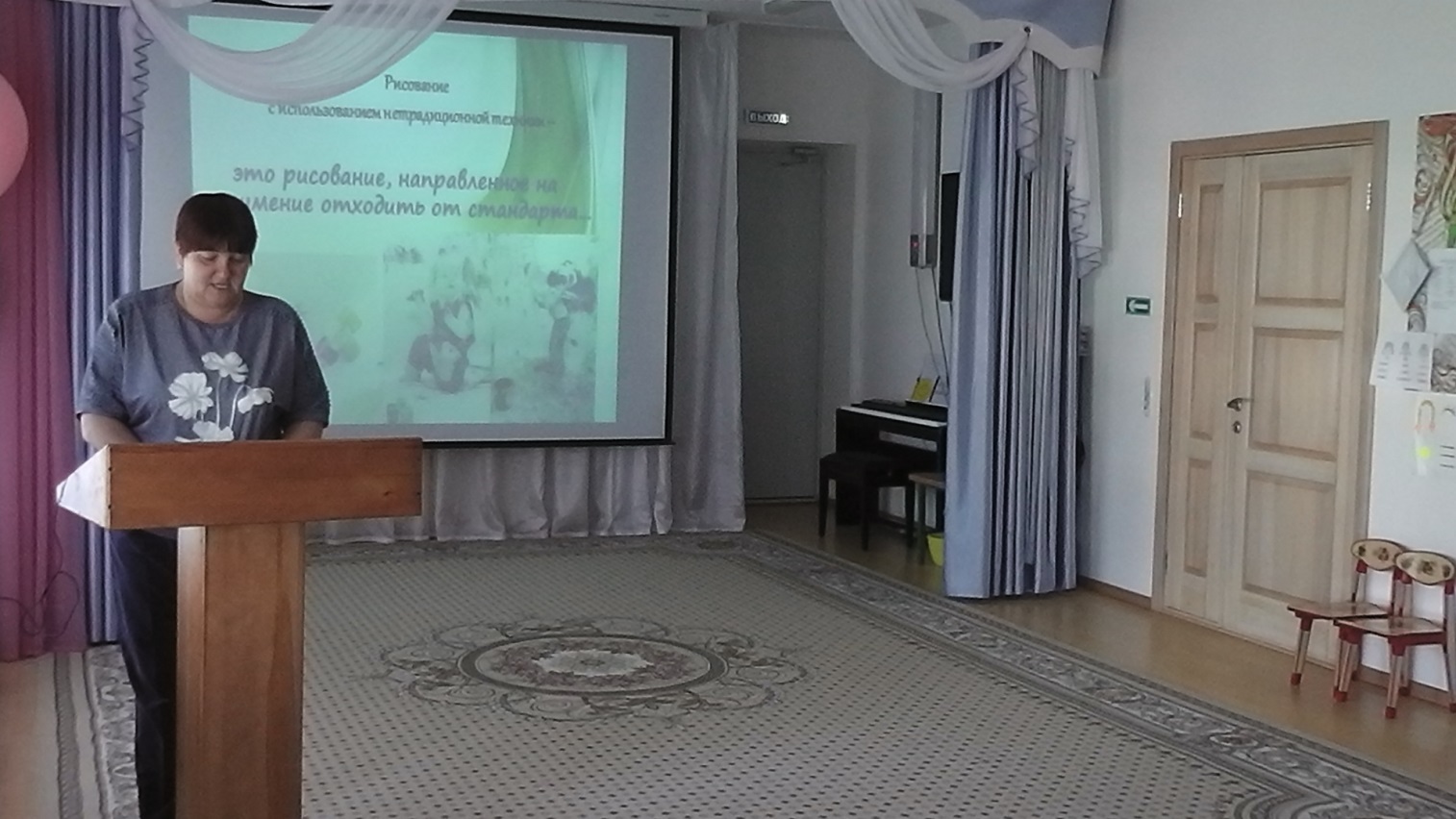 Мастер – класс «Удивительное рисование. Техника монотипия»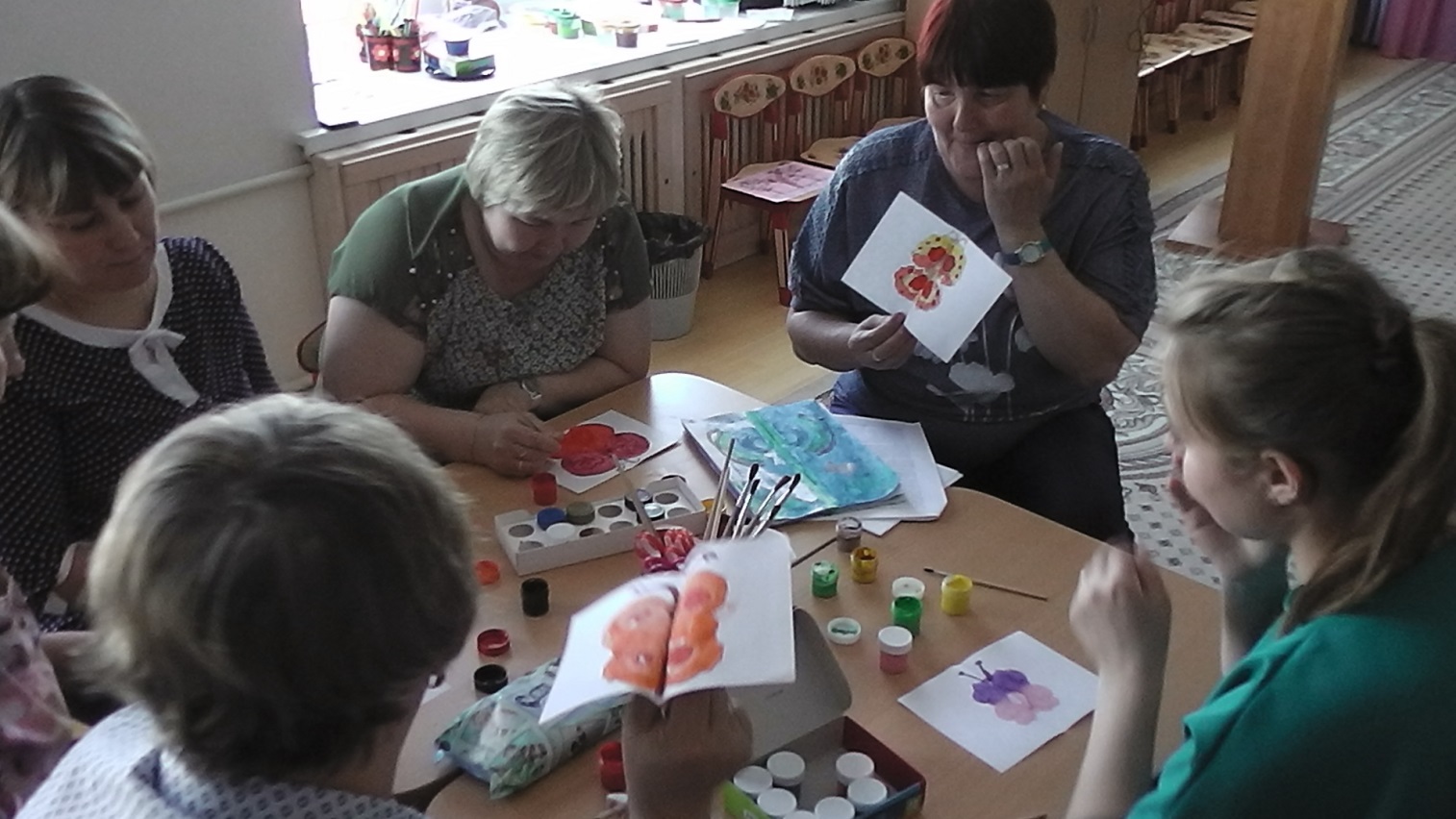 Районное методическое объединение                                                                                             «Инновационные технологии в развитии креативных способностей дошкольников в различных видах деятельности»                                                                                                                                                        Тема: «Развитие творческих способностей детей в изобразительной деятельности»№4 от 15.05.2019г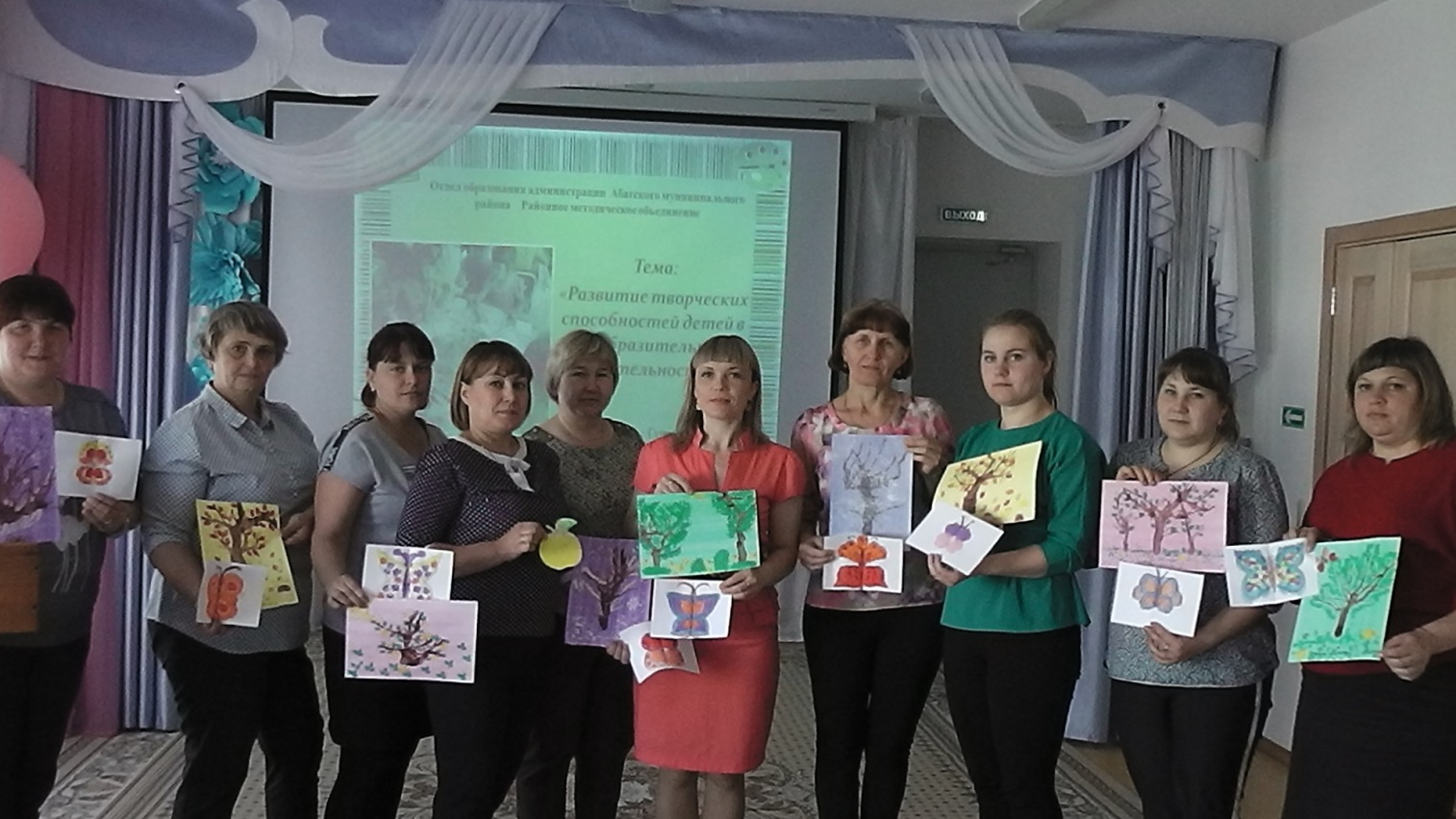 Итоговое фото 